EK-3 04.06.2014 tarih ve 85 -1 sayılı Enstitü Kurulu Karar ekidir.SAKARYA ÜNİVERSİTESİ REKTÖRLÜĞÜNDENÜniversitemiz Fen Bilimleri Enstitüsü’ne 2014-2015 Eğitim-Öğretim Yılı Güz Yarıyılı’nda Tezli Yüksek Lisans ve Doktora Programlarına Yabancı Uyruklu öğrenci alınacaktır.BAŞVURU ŞARTLARI YÜKSEK LİSANS İÇİN; 1-Türkiye’de Lisans Eğitimi almış yabancı uyruklu olan adaylar için ALES sınavından;  (ALES sınavı geçerlilik süresi 3 yıldır) başvurulan programın öngördüğü puan türünde en az 45 almış olmak. Diğer öğrencilerden ALES sınavı şartı aranmaz.*Nanoscience and Nanoengineering EABD ve Computational Mechanics and Manufacturing EABD Yüksek Lisans programları İngilizce eğitim vereceği için başvuracak yabancı uyruklu adayların ALES sınavından sayısal puanının en az 65 puan veya GRE puanının en az 685 olması, 2- Lisans mezuniyet notunun en az 2.50  olması3-*Nanoscience and Nanoengineering EABD ve Computational Mechanics and Manufacturing EABD programları İngilizce eğitim vereceği için Yüksek Lisansa programlarına başvuracak Adayların YDS, KPDS veya ÜDS’den İngilizce dil puanı en az 60 veya Üniversitelerarası Kurul tarafından kabul edilen bir sınavdan muadil bir puan almış olmak gerekmektedir.4- Enstitü Anabilim Dalı Başkanlığınca uygun bulunan mezuniyet şartlarını taşımak.DOKTORA İÇİN; 1- Türkiye’de Yüksek Lisans Eğitimi almış yabancı uyruklu olan adaylar için ALES sınavından;  (ALES sınavı geçerlilik süresi 3 yıldır) başvurulan programın öngördüğü puan türünde en az 45 almış olmak. Diğer öğrencilerden ALES sınavı şartı aranmaz.*Nanoscience and Nanoengineering EABD ve Computational Mechanics and Manufacturing EABD Doktora programlarına başvuracak yabancı uyruklu adayların ALES sınavından sayısal puanının en az 70 puan  veya GRE puanının en az 708 olması, 2-YDS sınavından; en az 55 veya YÖK tarafından geçerliliği kabul edilmiş (KPDS, TOEFL, IELTS) muadili bir puan almış olmak.*Nanoscience and Nanoengineering EABD ve Computational Mechanics and Manufacturing EABD Doktora programlarına başvuracak adayların YDS, KPDS veya ÜDS’den İngilizce dil puanı en az 60 veya YÖK tarafından tanınan diğer yabancı dil sınavlarından en az ilgili puana eşdeğer bir yabancı dil puanı almaları gerekmektedir3-Lisans yada yüksek Lisans mezuniyet notunun en az 2.50 olması4- Enstitü Anabilim Dalı Başkanlığınca uygun bulunan mezuniyet şartlarını taşımak.Başvurular www.fbe.sakarya.edu.tr adresine belgeler scan edilerek gönderilecektir. (Başvurular şahsen veya posta yolu ile de yapılabilir.)ÖNEMLİ: Adaylar 23 Temmuz 2014 Çarşamba günü saat 23:30’a kadar en fazla iki programa başvurularını yapabilirler.Yabancı Uyruklu Öğrenci Alımı: Başvurular şahsen veya posta yolu ile yada fbe@sakarya.edu.tr. adresine gerekli evraklar scan edilerek E-posta yolu ile Fen Bilimleri Enstitüsü Müdürlüğüne yapılmalıdır. Yabancı uyruklu öğrenci adaylarından Lisans ya da yüksek lisans not ortalaması “4”lük not sisteminde en az “2.50” başvuru şartı olup, ayrıca bir sınav yapılmaksızın, EABD/EASD başkanlığının görüşü ve EYK kararı ile gerçekleşir. Kayıtları alınan adayların, ilgili EABD/EASD başkanlığınca lisansüstü programı yürütebilecekleri düzeyde bilimsel yeterliğe sahip olup olmadıkları değerlendirilir. Yetersiz olmaları durumunda EABD/EASD başkanlığının enstitüye bildirdiği görüş doğrultusunda EYK kararı ile “Bilimsel Hazırlık Programı”na alınırlar. Yabancı Uyruklu öğrenci kabulü aşağıda ilana çıkan programlar için geçerlidir.Başvuru Dilekçesi: http://www.fbe.sakarya.edu.tr/formlar.htm        Yabancı Uyruklu Öğrencilerinin Başvuru sırasında fotokopisi, kesin kayıt esnasında aslı veya onaylı sureti verilmesi gerekli evraklar:Diploma veya mezuniyet belgesi (Tercüme edilmiş)Not Döküm belgesi (Tercüme edilmiş)Pasaport (Başvuruda) Öğrenim meşruhatlı giriş vizeli pasaport örneği (kesin kayıtta)İngilizce eğitim verecek Yüksek Lisans Programları ve Doktora öğrencileri için yabancı dil belgesi Türkçe yeterlik belgesiKesin Kayıtta İstenecek Belgeler:ALES (veya eşdeğer) Belgesi aslı veya ÖSYM çıktısı (ÖSYM Şifresini yanınızda getirmeniz şartıyla) Enstitü tarafından onaylanırDiploma veya mezuniyet belgesi (Tercüme edilmiş)Not Döküm belgesi (Tercüme edilmiş)Pasaport Öğrenim meşruhatlı giriş vizeli pasaport örneğiİngilizce eğitim verecek Yüksek Lisans Programları Doktora öğrencileri için yabancı dil belgesi Türkçe yeterlik belgesiÖzgeçmiş (Doktora kayıtları için) Harç Dekontu  25 TL posta pulu veya ücreti2014-2015 EĞİTİM-ÖĞRETİM YILI GÜZ YARIYILI YABANCI UYRUKLU ÖĞRENCİ BAŞVURU VE KAYIT TAKVİMİ2014-2015 EĞİTİM-ÖĞRETİM YILI GÜZ YARIYILI YABANCI UYRUKLU ÖĞRENCİ BAŞVURU VE KAYIT TAKVİMİÖn Başvuru Tarihi01-23 Temmuz 2014Kayıt Hakkı Kazananların İlanı 25 Ağustos 2014Davet Mektuplarının Web Sayfasında İlanı28 Ağustos 2014Kayıt (Enstitüye gelerek)15-18 Eylül 2014Yedek Kayıtlar İçin Davet Mektuplarının Web Sayfasında İlanı22 Eylül 2014Yedek Kayıt Enstitüye gelerek)29-30Eylül 2014Derse Yazılma Kayıt Esnasında Yapılacaktır.Derse Yazılma Kayıt Esnasında Yapılacaktır.Güz Yarıyılı Başlangıcı15 Eylül 2014YABANCI UYRUKLU ÖĞRENCİ KONTENJANLARI    YABANCI UYRUKLU ÖĞRENCİ KONTENJANLARI    YABANCI UYRUKLU ÖĞRENCİ KONTENJANLARI    YABANCI UYRUKLU ÖĞRENCİ KONTENJANLARI    ENSTİTÜ ANABİLİM DALIYüksek LisansDoktoraMEZUNİYETBilgisayar ve Bilişim Mühendisliği11Başvuruların, Enstitü Anabilim Dalı Başkanlığınca değerlendirilmesinde, mezuniyet alanı uygun bulunan Lisans mezunu olmak.Bilgisayar ve Bilişim Mühendisliği-Siber Güvenlik1-Başvuruların, Enstitü Anabilim Dalı Başkanlığınca değerlendirilmesinde, mezuniyet alanı uygun bulunan Lisans mezunu olmak.Çevre Mühendisliği22Başvuruların, Enstitü Anabilim Dalı Başkanlığınca değerlendirilmesinde, mezuniyet alanı uygun bulunan Lisans mezunu olmak.Elektrik-Elektronik Müh- Elektrik    11Başvuruların, Enstitü Anabilim Dalı Başkanlığınca değerlendirilmesinde, mezuniyet alanı uygun bulunan Lisans mezunu olmak.Elektrik-Elektronik Müh- Elektronik    11Başvuruların, Enstitü Anabilim Dalı Başkanlığınca değerlendirilmesinde, mezuniyet alanı uygun bulunan Lisans mezunu olmak.Elektrik-Elektronik Müh- Elektronik (TEF Çıkışlılar)11Başvuruların, Enstitü Anabilim Dalı Başkanlığınca değerlendirilmesinde, mezuniyet alanı uygun bulunan Lisans mezunu olmak.Endüstri Mühendisliği11Başvuruların, Enstitü Anabilim Dalı Başkanlığınca değerlendirilmesinde, mezuniyet alanı uygun bulunan Lisans mezunu olmak.İnşaat Mühendisliği-Yapı11Başvuruların, Enstitü Anabilim Dalı Başkanlığınca değerlendirilmesinde, mezuniyet alanı uygun bulunan Lisans mezunu olmak.İnşaat Mühendisliği-(Diger)11Başvuruların, Enstitü Anabilim Dalı Başkanlığınca değerlendirilmesinde, mezuniyet alanı uygun bulunan Lisans mezunu olmak.Jeofizik Mühendisliği 44Başvuruların, Enstitü Anabilim Dalı Başkanlığınca değerlendirilmesinde, mezuniyet alanı uygun bulunan Lisans mezunu olmak.Gıda Mühendisliği11Başvuruların, Enstitü Anabilim Dalı Başkanlığınca değerlendirilmesinde, mezuniyet alanı uygun bulunan Lisans mezunu olmak.Makine Mühendisliği Makine Tasarım ve İmalat11Başvuruların, Enstitü Anabilim Dalı Başkanlığınca değerlendirilmesinde, mezuniyet alanı uygun bulunan Lisans mezunu olmak.Makine Mühendisliği Makine Tasarım ve İmalat11Başvuruların, Enstitü Anabilim Dalı Başkanlığınca değerlendirilmesinde, mezuniyet alanı uygun bulunan Lisans mezunu olmak.Makine MühendisliğiEnerji 11Başvuruların, Enstitü Anabilim Dalı Başkanlığınca değerlendirilmesinde, mezuniyet alanı uygun bulunan Lisans mezunu olmak.Makine MühendisliğiEnerji 11Başvuruların, Enstitü Anabilim Dalı Başkanlığınca değerlendirilmesinde, mezuniyet alanı uygun bulunan Lisans mezunu olmak.Metalurji ve Malzeme Mühendisliği11Başvuruların, Enstitü Anabilim Dalı Başkanlığınca değerlendirilmesinde, mezuniyet alanı uygun bulunan Lisans mezunu olmak.Metalurji ve Malzeme Mühendisliği11Başvuruların, Enstitü Anabilim Dalı Başkanlığınca değerlendirilmesinde, mezuniyet alanı uygun bulunan Lisans mezunu olmak.Kimya- Analitik Kimya 11Başvuruların, Enstitü Anabilim Dalı Başkanlığınca değerlendirilmesinde, mezuniyet alanı uygun bulunan Lisans mezunu olmak.Kimya- Anorganik Kimya 11Başvuruların, Enstitü Anabilim Dalı Başkanlığınca değerlendirilmesinde, mezuniyet alanı uygun bulunan Lisans mezunu olmak.Kimya- Biyokimya 11Başvuruların, Enstitü Anabilim Dalı Başkanlığınca değerlendirilmesinde, mezuniyet alanı uygun bulunan Lisans mezunu olmak.Kimya- Fizikokimya 11Başvuruların, Enstitü Anabilim Dalı Başkanlığınca değerlendirilmesinde, mezuniyet alanı uygun bulunan Lisans mezunu olmak.Kimya- Organik Kimya 11Başvuruların, Enstitü Anabilim Dalı Başkanlığınca değerlendirilmesinde, mezuniyet alanı uygun bulunan Lisans mezunu olmak.Matematik - Geometri11Başvuruların, Enstitü Anabilim Dalı Başkanlığınca değerlendirilmesinde, mezuniyet alanı uygun bulunan Lisans mezunu olmak.MatematikFonksiyonlar Teorisi Ve Fonksiyonel Analiz11Başvuruların, Enstitü Anabilim Dalı Başkanlığınca değerlendirilmesinde, mezuniyet alanı uygun bulunan Lisans mezunu olmak.MatematikTopoloji11Başvuruların, Enstitü Anabilim Dalı Başkanlığınca değerlendirilmesinde, mezuniyet alanı uygun bulunan Lisans mezunu olmak.MatematikCebir Ve Sayılar Teorisi 11Başvuruların, Enstitü Anabilim Dalı Başkanlığınca değerlendirilmesinde, mezuniyet alanı uygun bulunan Lisans mezunu olmak.Matematik- Matematiğin Temelleri ve Matematiklojik11Başvuruların, Enstitü Anabilim Dalı Başkanlığınca değerlendirilmesinde, mezuniyet alanı uygun bulunan Lisans mezunu olmak.MatematikUygulamalı Matematik11Başvuruların, Enstitü Anabilim Dalı Başkanlığınca değerlendirilmesinde, mezuniyet alanı uygun bulunan Lisans mezunu olmak. Fizik11Başvuruların, Enstitü Anabilim Dalı Başkanlığınca değerlendirilmesinde, mezuniyet alanı uygun bulunan Lisans mezunu olmak.Biyoloji11Başvuruların, Enstitü Anabilim Dalı Başkanlığınca değerlendirilmesinde, mezuniyet alanı uygun bulunan Lisans mezunu olmak.İmalat Mühendisliği1-Başvuruların, Enstitü Anabilim Dalı Başkanlığınca değerlendirilmesinde, mezuniyet alanı uygun bulunan Lisans mezunu olmak.00                                                                                                                        00.ENS.FR.57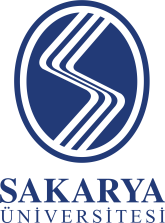 